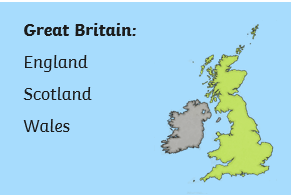 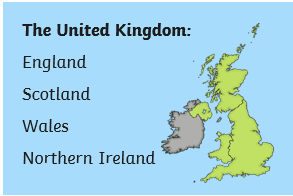 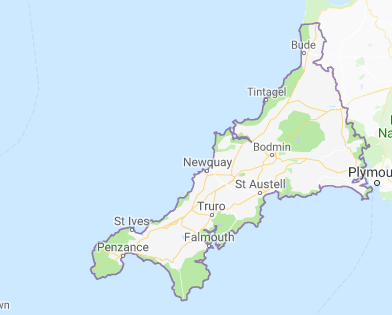 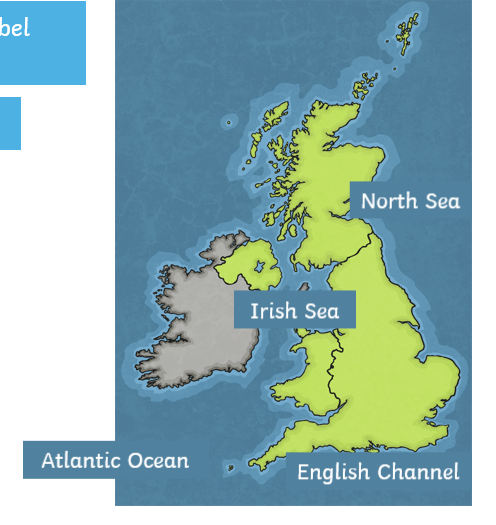 . 